Publicado en  el 04/11/2014 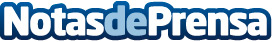 La Sareb elige a Solvia como la mejor opción para gestionar una cartera de 42.900 activos inmobiliariosEl proceso, supervisado por un auditor externo, ha concluido que la plataforma tecnológica, los equipos humanos y la calidad de los planes de comercialización de la inmobiliaria de Banco Sabadell eran los mejores para gestionar la primera cartera de inmuebles que la Sareb otorgará en el marco del Proyecto Íbero. Datos de contacto:Nota de prensa publicada en: https://www.notasdeprensa.es/la-sareb-elige-a-solvia-como-la-mejor-opcion_1 Categorias: Inmobiliaria Finanzas http://www.notasdeprensa.es